Figure 4 - All Exact Location coordinates in the Twitter Decahose 10/23/2012 to 11/30/2012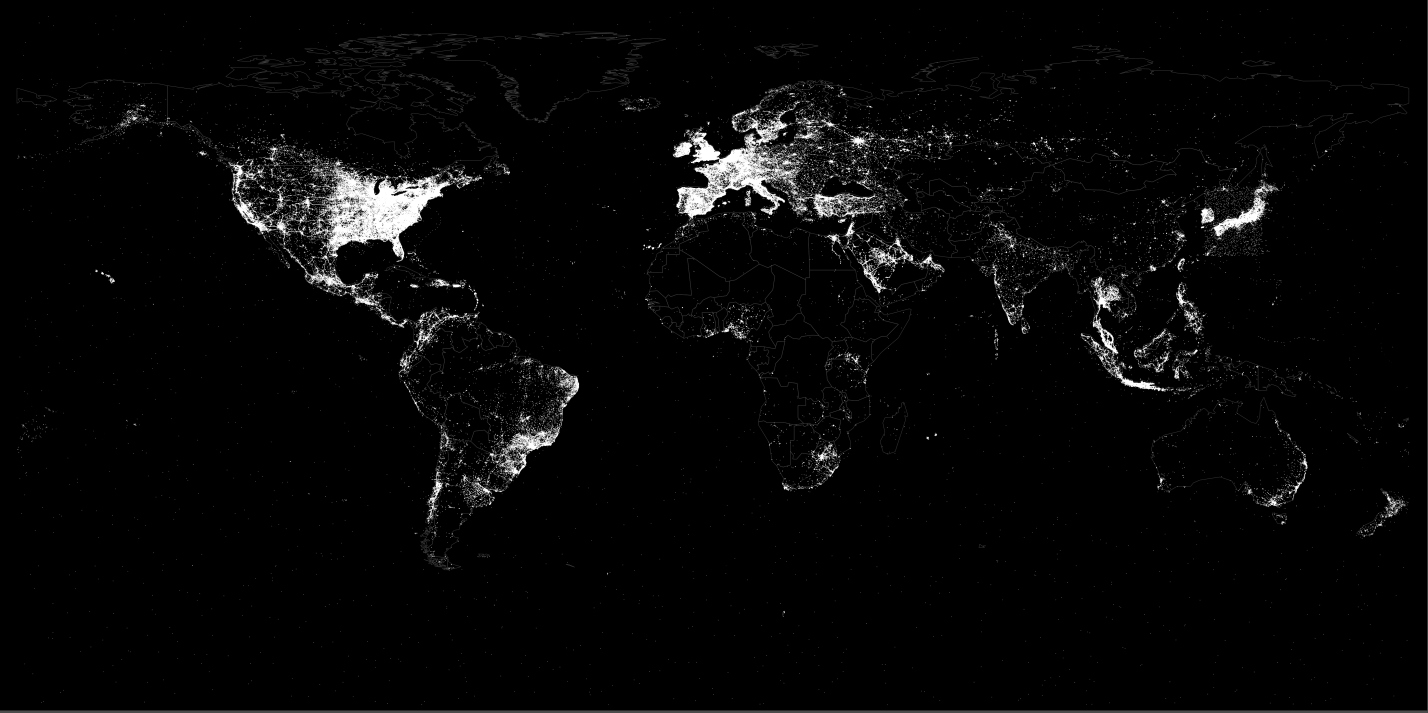 